ФЕДЕРАЛЬНОЕ АГЕНТСТВОПО ТЕХНИЧЕСКОМУ РЕГУЛИРОВАНИЮ И МЕТРОЛОГИИН А Ц И О Н А Л Ь Н Ы Й С Т А Н Д А Р ТР О С С И Й С К О Й Ф Е Д Е Р А Ц И И ГОСТ Р 53279—2009ТЕХНИКА ПОЖАРНАЯ.ГОЛОВКИ СОЕДИНИТЕЛЬНЫЕ ПОЖАРНЫЕ.Общие технические требования.Методы испытанийИздание официальноеМосква Стандартинформ 2009ГОСТ Р 53279—2009ПредисловиеЦели и принципы стандартизации В Российской Федерации установлены Федеральным законом от 27 декабря 2002 г. № 184-ФЗ «О техническом регулировании», а правила применения национальных стандартов Российской Федерации — ГОСТ Р 1.0—2004 «Стандартизация в Российской Федерации. Основные положения».Сведения о стандартеРАЗРАБОТАН ФГУ ВНИИПО МЧС РоссииВНЕСЕН Техническим комитетом по стандартизации ТК 274 «Пожарная безопасность»УТВЕРЖДЕН И ВВЕДЕН В ДЕЙСТВИЕ Приказом Федерального агентства по техническому регулированию и метрологии от 18 февраля 2009 г. № 51-стВЗАМЕН ГОСТ 28352—89Информация об изменениях к настоящему стандарту публикуется в ежегодно издаваемом информационном указателе «Национальные стандарты», а текст изменений и поправок — в ежемесячно издаваемых информационных указателях «Национальные стандарты». В случае пересмотра (замены) или отмены настоящего стандарта соответствующее уведомление будет опубликовано в ежемесячно издаваемом информационном указателе «Национальные стандарты». Соответствующая информация, уведомление и тексты размещаются также в информационной системе общего пользования — на официальном сайте Федерального агентства по техническому регулированию и метрологии в сети Интернет.© Стандартинформ, 2009Настоящий стандарт не может быть полностью или частично воспроизведен, тиражирован и распространен в качестве официального издания на территории Российской Федерации без разрешения национального органа Российской Федерации по стандартизации.IIГОСТ Р 53279—2009СодержаниеIIIГОСТ Р 53279—2009Н А Ц И О Н А Л Ь Н Ы Й	С Т А Н Д А Р Т	Р О С С И Й С К О Й	Ф Е Д Е Р А Ц И И ТЕХНИКА ПОЖАРНАЯ.ГОЛОВКИ СОЕДИНИТЕЛЬНЫЕ ПОЖАРНЫЕОбщие технические требования. Методы испытанийFire equipment. Fire connecting heads.General technical requirements. Methods of testingДата введения — 2010—01—01 с правом досрочного примененияОбласть примененияНастоящий стандарт распространяется на пожарные соединительные головки (далее — головки), которые применяются для оборудования технических средств, предназначенных для транспортирования огнетушащих веществ по коммуникациям пожаротушения.Нормативные ссылкиВ настоящем стандарте использованы нормативные ссылки на следующие стандарты: ГОСТ Р 52720—2007 Арматура трубопроводная промышленная. Термины и определения ГОСТ 12.2.047 ССБТ. Пожарная техника. Термины и определенияГОСТ 9.303—84 ЕСЗКС. Покрытия металлические и неметаллические неорганические. Общие требования к выборуГОСТ 15.201—2000 Система разработки и постановки продукции на производство. Продукция производственно-технического назначенияГОСТ 15.309—98 Система разработки и постановки продукции на производство. Испытания и приемка выпускаемой продукции. Основные положенияГОСТ 27.002—89 Надежность в технике. Основные понятия. Термины и определения ГОСТ 1583—93 Сплавы алюминиевые литейные. Технические условияГОСТ 6357—81. Основные нормы взаимозаменяемости. Резьба трубная цилиндрическаяГОСТ 6557—89 Кольца резиновые для пожарной соединительной арматуры. Технические условия ГОСТ 14286—69 Ключи для пожарной соединительной арматуры. Технические условияГОСТ 15150—69 Машины, приборы и другие технические изделия. Исполнения для различных климатических районов. Категории, условия эксплуатации, хранения и транспортирования в части воздействия климатических факторов внешней средыГОСТ 17711—93 Сплавы медно-цинковые (латуни) литейные. МаркиГОСТ 17759—72 Пробки резьбовые с полным профилем резьбы диаметром от 52 до 100 мм.Конструкция и основные размерыГОСТ 17760—72 Пробки резьбовые с укороченным профилем резьбы диаметром от 52 до 100 мм.Конструкция и основные размерыГОСТ 17761—72 Пробки резьбовые с полным профилем резьбы диаметром от 105 до 300   мм.Конструкция и основные размерыГОСТ 17762—72 Пробки резьбовые с укороченным профилем резьбы диаметром от 105 до 300 мм. Конструкция и основные размерыГОСТ 18922—73 Пробки резьбовые со вставками с полным профилем для трубной цилиндрической резьбы диаметром от 1/   ″ до 4″. Конструкция и основные размеры16ГОСТ 18923-73 Пробки резьбовые со вставками с укороченным профилем для трубной  цилиндрической резьбы диаметром от 1/   ″ до 4″. Конструкция и основные размерыИздание официальное1ГОСТ Р 53279—2009ГОСТ 18927—73 Пробки резьбовые с полным профилем для трубной цилиндрической резьбы диаметром от 4″ до 6″. Конструкция и основные размерыГОСТ 18928-73 Пробки резьбовые с укороченным профилем для трубной цилиндрической резьбы диаметром от 4″ до 6″. Конструкция и основные размерыГОСТ 18929—73 Кольца резьбовые с полным профилем для трубной цилиндрической   резьбыдиаметром от 1/   ″ до 33/ ″. Конструкция и основные размерыГОСТ 18930-73 Кольца резьбовые с укороченным профилем для трубной цилиндрической резьбыдиаметром от 1/   ″ до 33/ ″. Конструкция и основные размерыГОСТ 18931—73 Кольца резьбовые с полным профилем для трубной цилиндрической резьбы диаметром от 4″ до 6″. Конструкция и основные размерыГОСТ 18932—73 Кольца резьбовые с укороченным профилем для трубной цилиндрической резьбы диаметром от 4″ до 6″. Конструкция и основные размерыГОСТ 23170—78 Упаковка для изделий машиностроения. Общие требованияГОСТ 28338—89 Соединения трубопроводов и арматура. Проходы условные (размеры номинальные). РядыГОСТ 24705—2004 Основные нормы взаимозаменяемости. Резьба метрическая. Основные размерыГОСТ 25346—89 Основные нормы взаимозаменяемости. Единая система допусков и   посадок.Общие положения, ряды допусков и основных отклоненийГОСТ 29329—92 Весы для статического взвешивания. Общие технические требованияП р и м е ч а н и е — При пользовании настоящим стандартом целесообразно проверить действие ссылочных стандартов и классификаторов в информационной системе общего пользования — на официальном сайте национального органа Российской Федерации по стандартизации в сети Интернет или по ежегодно издаваемому информационному указателю «Национальные стандарты», который опубликован по состоянию на 1 января текущего года, и по соответствующим ежемесячно издаваемым информационным указателям, опубликованным в текущем году. Если ссылочный документ заменен (изменен), то при пользовании настоящим стандартом следует руководствоваться замененным (измененным) документом. Если ссылочный документ отменен без замены, то положение, в котором дана ссылка на него, применяется в части, не затрагивающей эту ссылку.Термины и определенияВ настоящем стандарте применены следующие термины с соответствующими определениями, обозначениями и сокращениями:пожарная соединительная головка: Быстросмыкаемая арматура в коммуникациях пожа- ротушения, обеспечивающая соединение пожарных рукавов и присоединение их к пожарному обо- рудованию и пожарным насосам.[ГОСТ 12.2.047 пункт 48].рукавная пожарная соединительная головка (ГР, ГРВ): Пожарная соединительная головка для крепления пожарных рукавов.муфтовая пожарная соединительная головка (ГМ, ГМВ): Пожарная соединительная головка с внутренней присоединительной резьбой для оборудования трубопровода.[ГОСТ 12.2.047 пункт 48].цапковая пожарная соединительная головка (ГЦ): Пожарная соединительная головка с наружной присоединительной резьбой для оборудования трубопровода.[ГОСТ 12.2.047 пункт 48].пожарная соединительная головка-заглушка (ГЗ, ГЗВ): Пожарная соединительная головка для быстрого закрывания трубопровода, оборудованного муфтовой или цапковой пожарной соеди- нительной головкой.переходная пожарная соединительная головка (ГП): Пожарная соединительная головка для быстрого соединения в коммуникациях пожаротушения пожарного оборудования разных условных проходов.вспомогательная соединительная головка: Соединительная головка с размерами, обе- спечивающими смыкаемость с пожарными соединительными головками, предназначенная для про- ведения испытаний.2ГОСТ Р 53279—2009контрольная соединительная головка: Пожарная соединительная головка, размеры которой соответствуют стандарту.условный проход (номинальный диаметр): Параметр, применяемый для трубопроводных систем в качестве характеристики присоединяемых частей, например соединений трубопроводов, фи- тингов и арматуры. Условный проход (номинальный диаметр) не имеет единицы измерения и приблизи- тельно равен внутреннему диаметру присоединяемого трубопровода, выраженному в миллиметрах.[ГОСТ 28338 пункт 1].номинальное давление PN: Наибольшее избыточное рабочее давление при температуре рабочей среды 293 К (20 °С), при котором обеспечивается заданный срок службы (ресурс) корпусных деталей арматуры, имеющих определенные размеры, обоснованные расчетом на прочность при вы- бранных материалах и характеристиках прочности их при температуре 293 К (20 °С).[ГОСТ Р 52720 статья 6.1].работоспособное состояние: Состояние объекта, при котором значения всех параметров, характеризующих способность выполнять заданные функции, соответствуют требованиям норматив- но-технической и (или) конструкторской документации.[ГОСТ Р 27.002 статья 6.1].ход спиральной плоскости головки: Расстояние по линии, параллельной оси спирали головки, между любой исходной средней точкой на спиральной плоскости и точкой полученной при перемещении исходной средней точки по спирали на определенный угол.КлассификацияГоловки классифицируются:В зависимости от назначения коммуникаций пожаротушения при транспортировании огнетуша- щих веществ:напорные;всасывающие.Напорные в зависимости от области применения:для внутренних пожарных кранов (ВПК);для пожарных машин и наружных пожарных кранов (ПМ).По типам в зависимости от конструктивного исполнения (рисунки 2–6): Напорные:ГР — головка рукавная; ГМ — головка муфтовая; ГЦ — головка цапковая; ГП — головка переходная; ГЗ — головка-заглушка.Всасывающие (рисунки 7–9):ГРВ — головка рукавная всасывающая; ГМВ — головка муфтовая всасывающая; ГЗВ — головка-заглушка всасывающая.По величине условного прохода и рабочего давления в соответствии с таблицей 1.Т а б л и ц а  13ГОСТ Р 53279—2009В зависимости от климатического исполнения по ГОСТ 15150 в соответствии с 5.1.11 настоящего стандарта.Примеры условного обозначения в конструкторской документации:Рукавная напорная головка для пожарных машин и наружных пожарных кранов, с условным про- ходом 50, на рабочее давление 1,6 МПа, климатического исполнения УХЛ1: ГР-50-1,6 ПМ УХЛ1;Рукавная напорная головка для внутренних пожарных кранов, с условным проходом 50, на ра- бочее давление 1,0 МПа, климатического исполнения УХЛ4: ГР-50-1,0 ВПК УХЛ4;Муфтовая всасывающая головка с условным проходом 125, на рабочее давление 1,0 МПа, кли- матического исполнения У1: ГМВ-125-1,0 У1.Допускается в условном обозначении всасывающих головок рабочее давление не указывать.Технические требованияОсновные показатели и характеристикиУсловный проход головки и соответствующие ему размеры должны соответствовать данным, приведенным на рисунках 1–9 и в таблицах 2–11.Размеры рукавных головок (рисунок 2, таблица 4, рисунок 7 таблица 9) приведены для крепле- ния с пожарными рукавами с применением проволоки методом «навязки». Конструкция и размеры головок для других способов креплений с пожарными рукавами устанавливаются в конструкторской документации.Рисунки 1–9 не определяют конструкцию.Размер паза под ключ S должен быть не менее 12 мм.Размеры R, R1, R2, Н3 устанавливаются в конструкторской документации на головки. Допускается паз под клыком головки выполнять в соответствии с рисунком 1, вид В.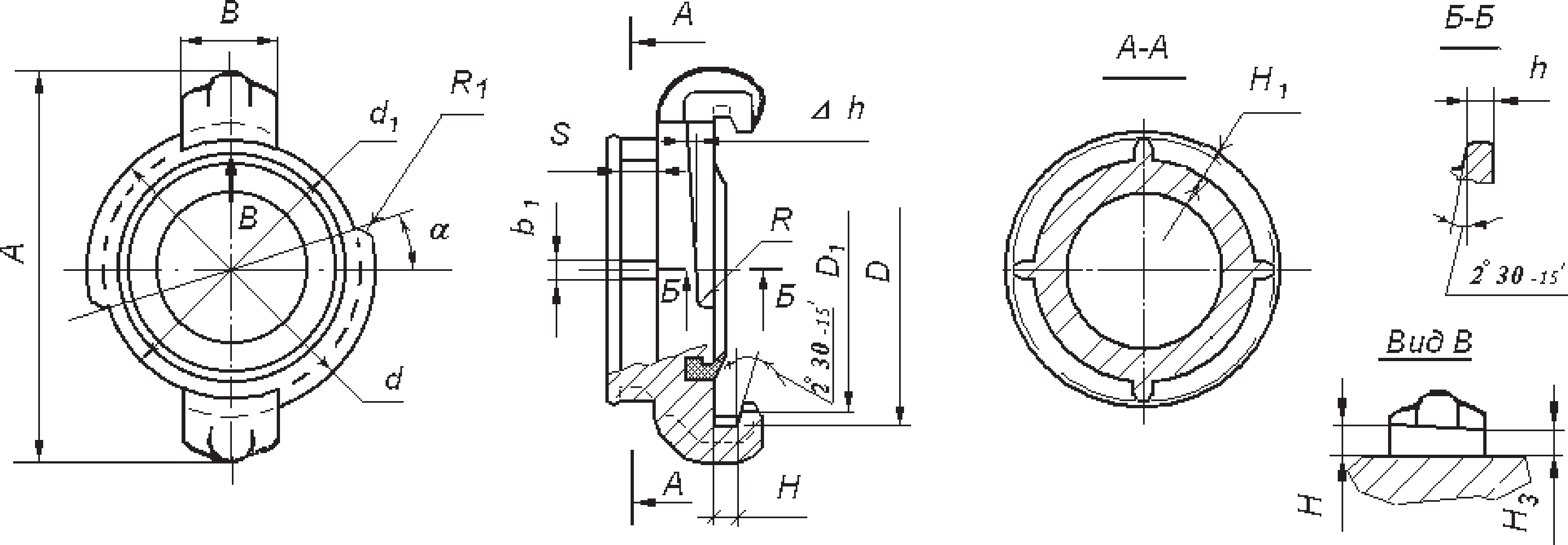 П р и м е ч а н и е — Угол наклона 2° 30 на диаметрах D, D1  — рекомендуемый.Рисунок 1 — Размеры смыкаемой части головкиРазмеры смыкаемой части в зависимости от DN для всех типов головок указаны в таблице 2.Т а б л и ц а  2	В миллиметрах (кроме )4ГОСТ Р 53279—2009Окончание таблицы 2Размеры головок типов ГМ, ГЦ, конструкция которых не имеет резиновых колец, указаны в таблице 3.Та бл и ц а  3	В миллиметрах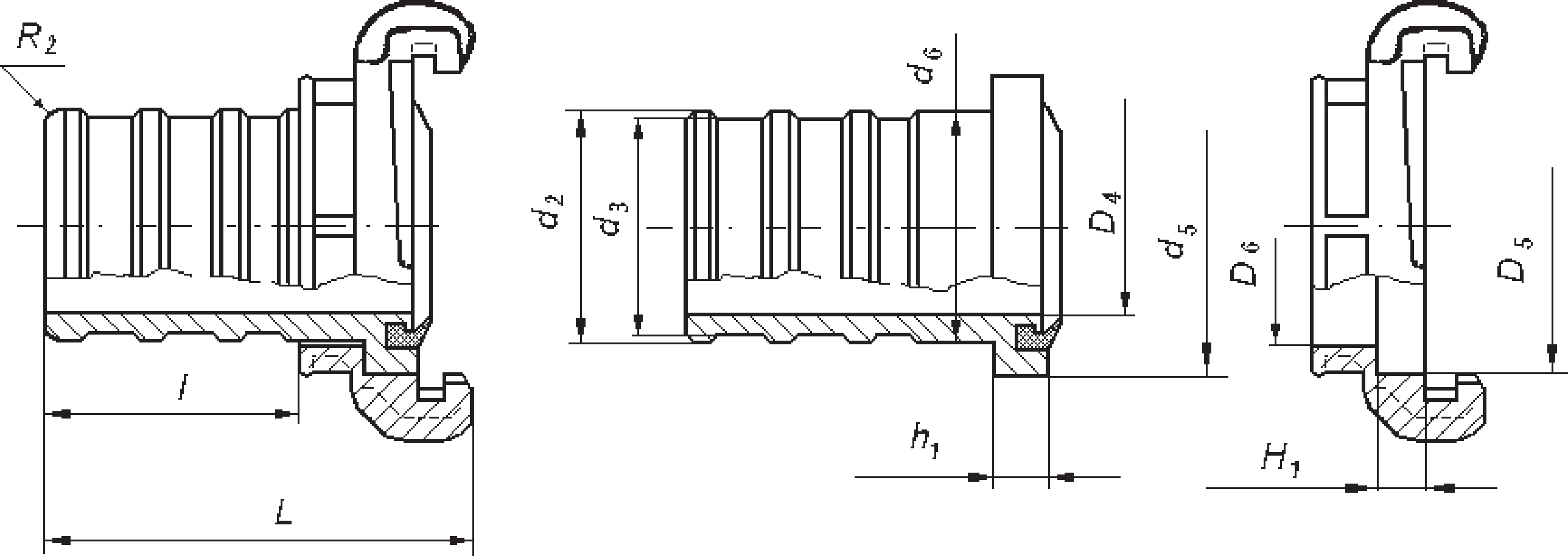 Рисунок 2 — Рукавная напорная головкаРазмеры рукавной напорной головки указаны в таблице 4.Та бл и ц а  4	В миллиметрах5ГОСТ Р 53279—2009Окончание таблицы 4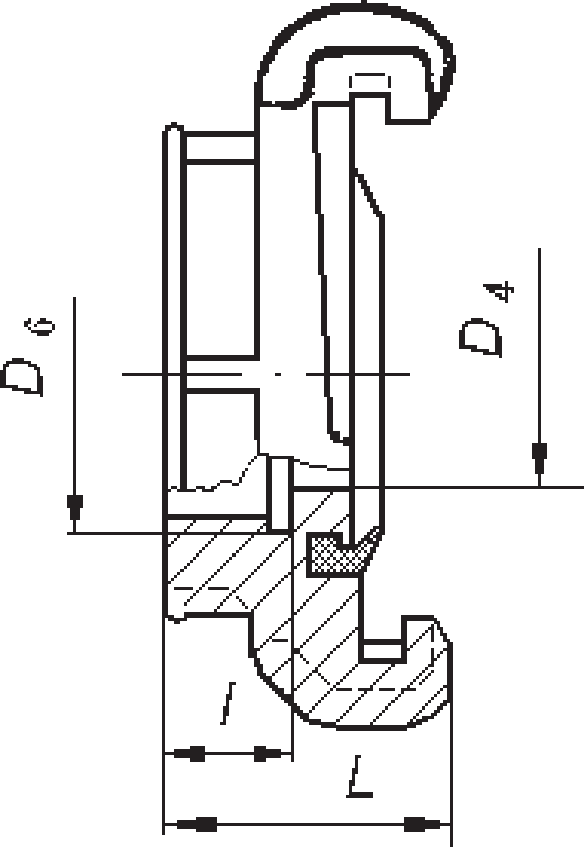 Рисунок 3 — Муфтовая напорная головкаРазмеры муфтовой напорной головки указаны в таблице 5.Та бл и ц а  5	В миллиметрах6ГОСТ Р 53279—2009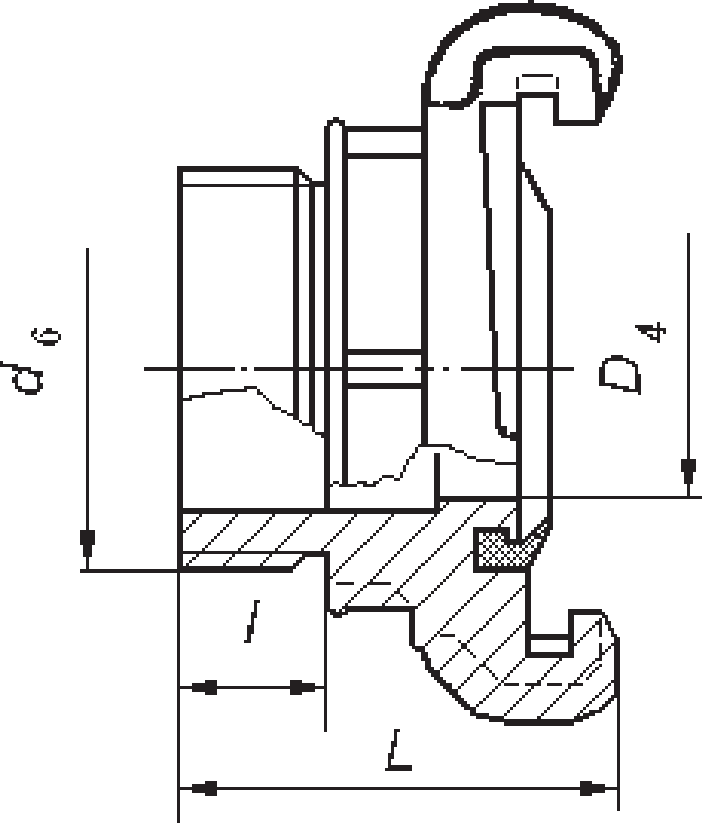 Рисунок 4 — Цапковая напорная головкаРазмеры цапковой напорной головки указаны в таблице 6.Т а б л и ц а  6	В миллиметрах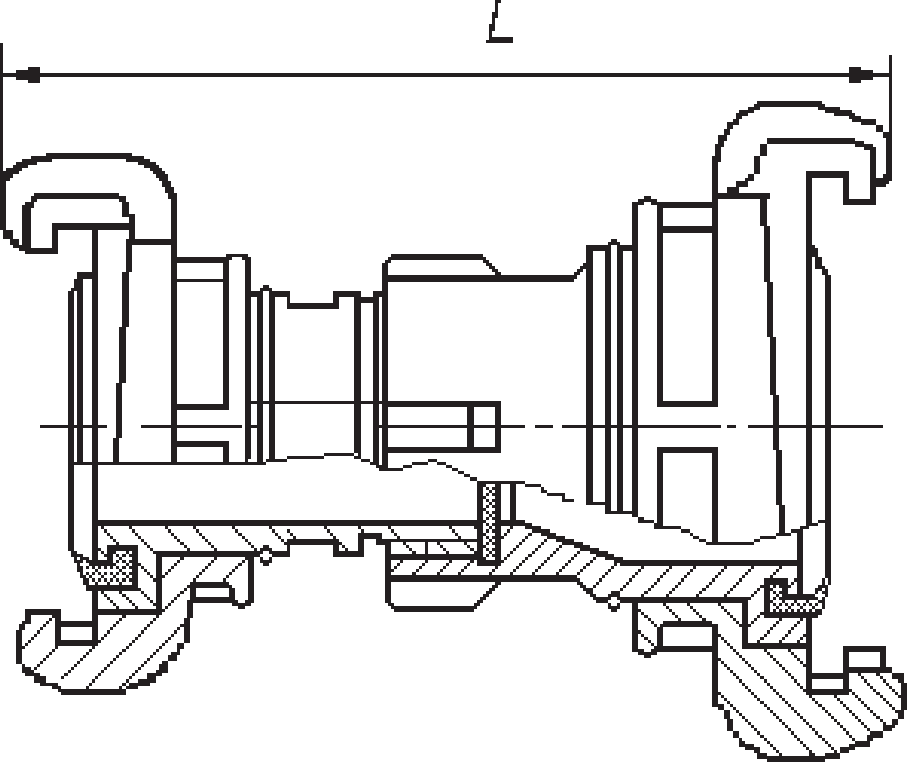 Рисунок 5 — Переходная напорная головкаРазмеры переходной напорной головки указаны в таблице 7.Т а б л и ц а  7	В миллиметрах7ГОСТ Р 53279—2009Окончание таблицы 7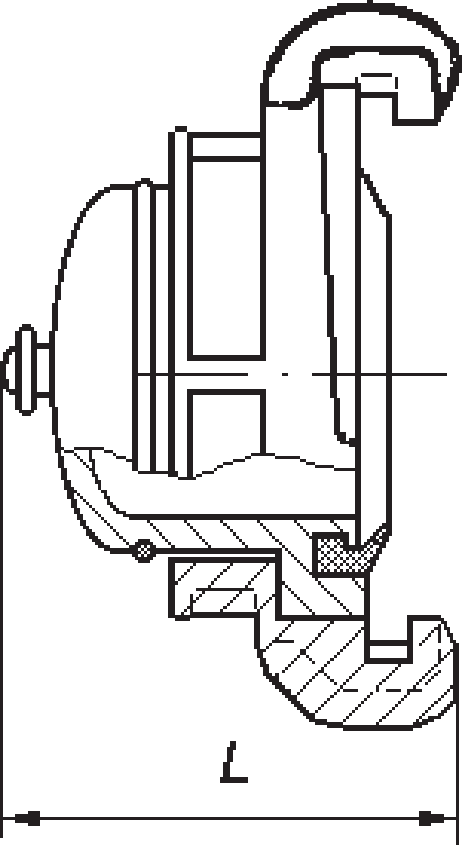 Рисунок 6 — Напорная головка-заглушкаРазмеры напорной головки-заглушки указаны в таблице 8.Та бл и ц а  8	В миллиметрах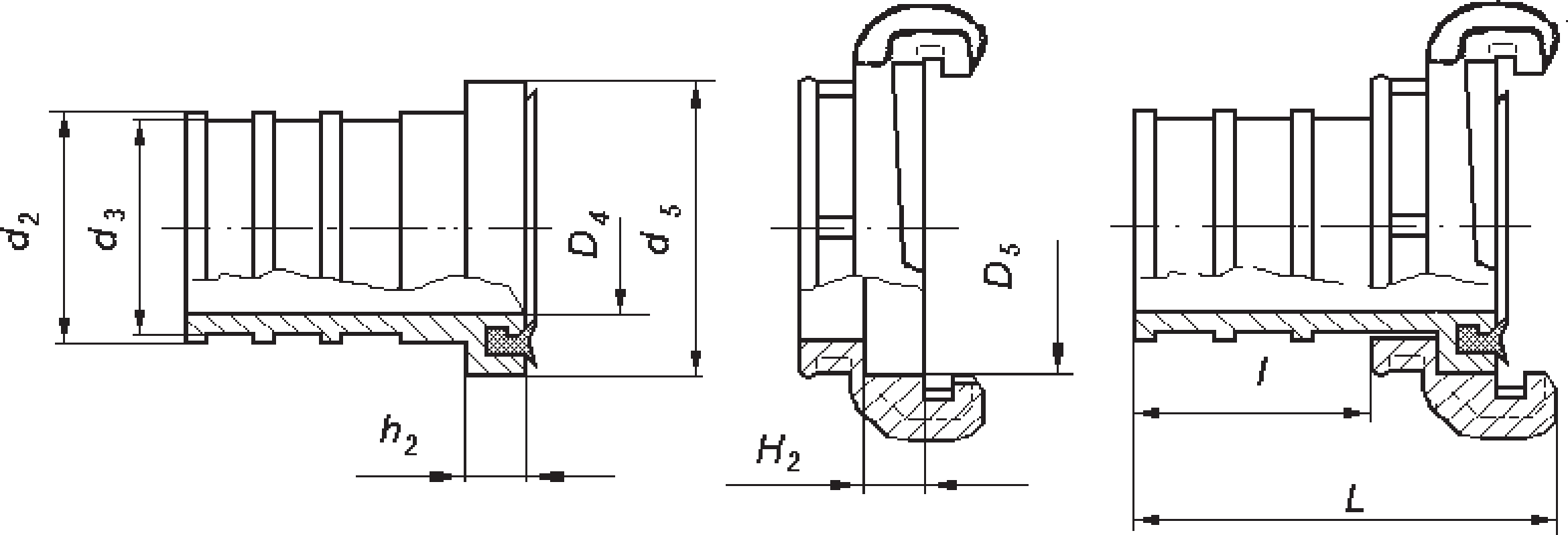 Рисунок 7 — Рукавная всасывающая головкаРазмеры рукавной всасывающей головки указаны в таблице 98ГОСТ Р 53279—2009Т а б л и ц а  9	В миллиметрах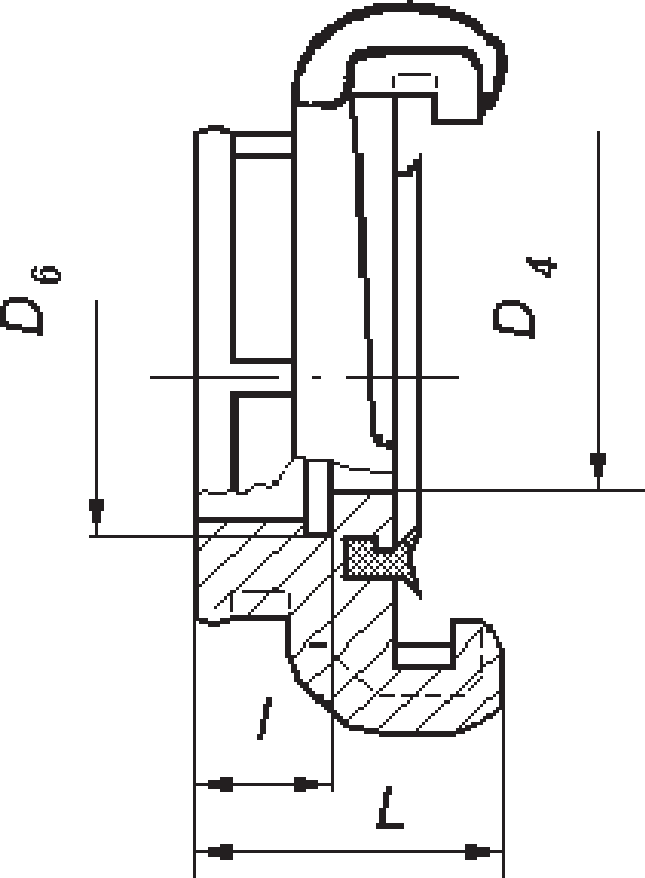 Рисунок 8 — Муфтовая всасывающая головкаРазмеры муфтовой всасывающей головки указаны в таблице 10Т а б л и ц а  10	В миллиметрах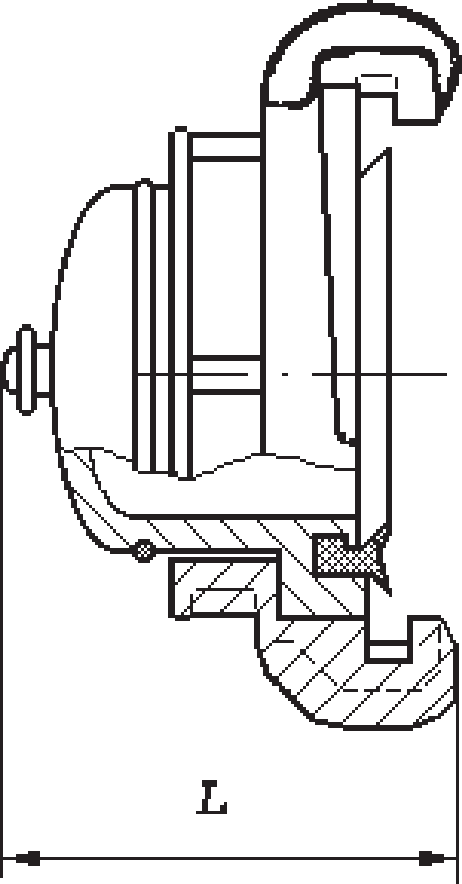 Рисунок 9 — Всасывающая головка-заглушкаРазмеры всасывающей головки-заглушки указаны в таблице 119ГОСТ Р 53279—2009Т а б л и ц а  11	В миллиметрахП р и м е ч а н и е — Допускается производить замену старых пресс-форм на новые в течение пяти лет по- сле введения в действие настоящего стандарта. При испытании изделий, изготовленных в старых пресс-формах, допускается не проверять размеры: h (рисунок 1, таблица 2), L (рисунки 2–9, таблицы 4–11).В паз головки, за исключением головок, изготовленных по размерам таблицы 3, должно быть установлено и надежно удерживаться в пазу резиновое кольцо, соответствующее ГОСТ 6557.Конструкция головки должна обеспечивать герметичность соединения с головками одного условного прохода, а также прочность и плотность материала при воздействии испытательного и максимального гидравлического давления, указанного в таблице 12.Т а б л и ц а 12Конструкция всасывающих головок должна обеспечивать герметичность их соединения при испытательном разрежении не менее 0,08 МПа.Головки (кроме DN 25) должны иметь четыре равномерно расположенные по окружности выступа с ограничительным буртиком, обеспечивающие надежный захват ключом по ГОСТ 14286.Конструкция головки должна обеспечивать смыкание с головками одного условного прохода под действием усилия, создающего момент силы в соответствии с таблицей 13.Т а б л и ц а 13Поверхности головок должны быть без трещин, посторонних включений и раковин. Острые кромки наружных поверхностей должны быть притуплены.На поверхностях, полученных литьевым способом, допускается наличие одной раковины наи- больший размер которой не превышает 2 мм, а глубина не более 10 % от толщины стенки головки.На поверхностях спиральных выступов наличие раковин, включений и дефектов формы не до- пускается.Головки должны быть изготовлены из алюминиевых сплавов не выше II группы по ГОСТ 1583 или латуни по ГОСТ 17711, а также из других материалов, устойчивых к условиям эксплуатации.Для головок, предназначенных для использования в ВПК, допускается иметь антикоррозионное защитное покрытие в соответствии с условиями эксплуатации.10ГОСТ Р 53279—2009Головки должны выдерживать без разрушения и нарушения герметичности соединения 560 рабочих циклов.Климатическое исполнение с соответствующими температурами окружающего воздуха при эксплуатации головок ПМ должны соответствовать значениям, приведенным в таблице 14.Т а б л и ц а 14Климатическое исполнение головок ВПК должно соответствовать условиям их эксплуатации.КомплектностьВ комплект поставки должны входить:головка;паспорт.Допускается комплектование одним паспортом партии головок одного типа по согласованию с за- казчиком.Головка ГМ, ГМВ должна быть укомплектована уплотнительным элементом (прокладкой, коль- цом), соответствующим уплотнению, установленному в конструкторской документации.МаркировкаНа головке должна быть нанесена маркировка, содержащая следующие данные:наименование или товарный знак предприятия-изготовителя;тип (кроме головок ГР, ГРВ);год выпуска;условный проход;рабочее давление;климатическое исполнение для головок из полимерных материалов.Допускается не включать в маркировку условный проход и рабочее давление на головках с DN 25. Маркировка на резиновых кольцах должна содержать следующие данные:наименование или товарный знак предприятия-изготовителя;год изготовления;тип кольца;климатическое исполнение.Допускается не включать в маркировку тип кольца на резиновых кольцах с DN 25 — 50.Конструкторской документацией должно быть предусмотрено место на головках для маркировки знака соответствия пожарной безопасности.Маркировка должна быть четкой и понятной и сохраняться в течение всего срока эксплуатации головок.Упаковка5.4.1 Упаковка должна обеспечивать сохранность комплекта головки при транспортировании и хранении.Упаковка должна соответствовать ГОСТ 23170.Правила приемкиДля оценки и контроля качества головок проводят следующие испытания:предварительные;приемочные;11ГОСТ Р 53279—2009квалификационные;приемосдаточные;периодические;типовые.Правила приемки в соответствии с ГОСТ 15.309.Приемосдаточные испытанияПриемосдаточные испытания проводит предприятие-изготовитель. При приемосдаточных испытаниях головки принимают партиями. Партией считают головки одного типа и условного прохо- да, сопровождаемые одним документом о качестве. Количество головок в партии устанавливается в нормативной документации изготовителей.Приемосдаточные испытания головок проводят по показателям, приведенным в таблице 15.Т а б л и ц а 15Периодические испытанияПериодические испытания проводят по показателям, приведенным в таблице 16, на головках, прошедших приемосдаточные испытания. Периодичность проведения испытаний по каждому показа- телю определяется в конструкторской документации в зависимости от способности технологического оборудования обеспечивать технические характеристики выпускаемой продукции.Т а б л и ц а 16Типовые испытанияТиповые испытания проводят при изменении конструкции головки, технологии изготовления или замене сырья и покупных полуфабрикатов, изделий. Испытания проводят по программе и методике, согласованной и утвержденной в установленном порядке по ГОСТ 15.309. Количество образцов головок для испытаний определяется в соответствии с программой и методикой типовых испытаний.Предварительные, приемочные и квалификационные испытанияПредварительные, приемочные и квалификационные испытания проводят в соответствии ГОСТ 15.201.12ГОСТ Р 53279—2009Предварительные, приемочные и квалификационные испытания проводят по всем пунктам тех- нических требований настоящего стандарта, кроме 5.1.3 в части обеспечения герметичности соеди- нения, а также прочности и плотности материала при воздействии испытательного гидравлического давления, указанного в таблице 12.Методы испытанийВсе испытания проводят в нормальных климатических условиях по ГОСТ 15150:температура от 10 °С до 35 °С;относительная влажность воздуха от 45 % до 80 %;атмосферное давление от 84,0 до 106,7 кПа.При проведении испытаний используются средства измерений и контроля, обеспечивающие необходимую точность измерений, поверенные и аттестованные в установленном порядке.Перед проведением испытаний образцы должны быть выдержаны в нормальных климатиче- ских условиях по ГОСТ 15150 в течение 24 ч.На испытания (в объеме раздела 7) должны быть представлены не менее 5 образцов головок. Образцы для испытаний отбирают методом случайной выборки из числа представленных на ис-пытания с учетом следующих требований:испытание по 7.5 (измерение размеров), по 7.6 (проверка резиновых колец), по 7.9 (проверка наличия выступов с ограничительным буртиком и обеспечение захвата ключом по ГОСТ 14286), по 7.10 (проверка смыкания головки), по 7.11 (проверка качества поверхностей головок), по 7.13.2 (проверка качества защитных покрытий головок), по 7.16 (проверку комплектности, маркировки, упаковки) — про- водят не менее чем на трех образцах головок, не подвергавшихся испытаниям по 7.7.2 (проверка герметичности соединения головки с головками одного условного прохода, а также прочности, плот- ности материала при максимальном гидравлическом давлении), по 7.14 (проверка наработки головок на отказ), по 7.15 (проверка климатического исполнения головки).Испытание по 7.15 (проверка климатического исполнения головки) проводят не менее чем на одном образце(ах) головки, не подвергавшемся(ихся) испытаниям по 7.7.2 (проверка герметичности соединения головки с головками одного условного прохода, а также прочности, плотности материала при максимальном гидравлическом давлении), 7.14 (проверка наработки головок на отказ).Испытание по 7.7.1 (проверка герметичности соединения головки с головками одного условного прохода, а также прочности, плотности материала при испытательном гидравлическом давлении), по(проверка всасывающих головок на герметичность при разрежении) проводят не менее чем на трех образцах головок, не подвергавшихся испытаниям по 7.7.2 (проверка герметичности соединения головки с головками одного условного прохода, а также прочности, плотности материала при макси- мальном гидравлическом давлении), по 7.14 (проверка наработки головок на отказ).Испытание по 7.7.2 (проверка герметичности соединения головки с головками одного условного прохода, а также прочности, плотности материала при максимальном гидравлическом давлении) проводят не менее чем на трех образцах головок, не подвергавшихся испытаниям по 7.14 (проверка наработки головок на отказ).Испытание по 7.14 (проверка наработки головок на отказ) проводят не менее чем на двух образ- цах головок, не подвергавшихся испытаниям по 7.7.2 (проверка герметичности соединения головки с головками одного условного прохода, а также прочности, плотности материала при максимальном гидравлическом давлении).Методы измерения размеровДля измерения размеров используют следующие инструменты:штангенциркули, нутромеры с ценой деления не более 0,1;индикатор часового типа;делительная головка.Размеры головок: D1, D4, D5, H, Н1, Н3, d, d1, d2 d3, d5, b1, h, h2 A, B, S, l (пункт 5.1.1) измеряют штангенциркулем.Н2 измеряют штангенциркулем, имеющим линейку глубиномера.D — нутромером с ценой деления не более 0,1 мм.13ГОСТ Р 53279—2009Ход спиральной плоскости h — индикатором часового типа с использованием делительной головки. Испытываемый образец закрепляется в делительной головке. Индикатор часового типа за- крепляется в штативе или другом аналогичном приспособлении горизонтально так, чтобы наконечник индикатора касался любой точки на спиральной плоскости головки. В точке касания снимается по- казание индикатора. Головка поворачивается на 60°, после чего считывается показание индикатора. Разница между вторым и первым показаниями индикатора представляет ход спиральной плоскости головки.Угол  измеряется делительной головкой с ценой деления не более 1°;Размер R, R1 и угла 2° 30 проверяется внешним осмотром и сопоставлением с размерами в конструкторской документации изготовителя.Размеры S, b1 могут контролироваться при помощи ключей в соответствии с 7.9 (наличие выступов с ограничительным буртиком и обеспечение захвата ключом по ГОСТ 14286).Размеры D, D1, H, Н3, d, d1, h, h, угол , В могут контролироваться в соответствии с 7.10 (про- верка смыкания головки).Размеры d6, D6 контролируют резьбовыми пробками по ГОСТ 18922, ГОСТ 18923, ГОСТ 18927, ГОСТ 18928 и резьбовыми кольцами по ГОСТ 18929, ГОСТ 18930, ГОСТ 18931, ГОСТ 18932; метри- ческую резьбу — резьбовыми пробками по ГОСТ 17759, ГОСТ 17760, ГОСТ 17762 и ГОСТ 17761.Образец головки считается выдержавшим испытания, если он соответствует требованиям, уста- новленным в 5.1.1.Все отобранные образцы должны выдерживать испытания.Метод проверки резиновых колец и удержание их в пазу головкиРезиновые кольца головок проверяют по ГОСТ 6557. Допускается не проводить проверку ре- зиновых колец при наличии протоколов испытаний, подтверждающих их соответствие требованиям ГОСТ 6557.Удержание резинового кольца в пазу головки проверяют трехкратным смыканием и размыканием головок с одинаковыми условными проходами. Головки типов ГМ, ГЦ должны соединяться только с головкой типа ГР. При разъединении головок не должно быть полного или частичного выхода резино- вого кольца из паза головки.Образец головки считается выдержавшим испытание, если в процессе проведения испытания он отвечает условиям и требованиям 7.6.Все отобранные образцы должны выдерживать испытания.Методы проверки герметичности соединения головки с головками одного условного прохода, а также прочности, плотности материала при испытательном и максимальном гидрав- лическом давленииИспытания проводят при следующих условиях:скорость повышения гидравлического давления не более (0,3 ± 0,1) МПа/с;при испытании должно быть обеспечено вытеснение воздуха из внутренних полостей головок. Давление измеряется с точностью до 0,1 МПа.Метод проверки герметичности соединения головки с головками одного условного прохода, а также прочности, плотности материала при испытательном гидравлическом давленииОбразец головки соединяют со вспомогательной соединительной головкой. При этом не рекомен- дуется соединять головки ГМ и ГЦ друг с другом или между собой. После этого соединенные головки присоединяют одним концом к насосу, другой конец заглушают. Повышают гидравлическое давление до значения, указанного в таблице 12 (испытательное гидравлическое давление), и выдерживают при этом давлении не менее двух минут. За все время испытаний не должно быть выделения воды через соединения и материал головки. Далее давление снижают до нуля и осматривают головки. Не должно быть видимых деформаций, трещин, выдавливания резиновых колец, а также разрушения элементов конструкции.Образец головки считается выдержавшим испытание, если в процессе проведения испытания он отвечает условиям и требованиям 7.7.1.14ГОСТ Р 53279—2009Все отобранные образцы должны выдерживать испытание.Метод проверки герметичности соединения головки с головками одного условного прохода, а также прочности, плотности материала при максимальном гидравлическом давленииОбразец головки соединяют со вспомогательной соединительной головкой. При этом не рекомен- дуется соединять головки ГМ и ГЦ друг с другом или между собой. После этого соединенные головки присоединяют одним концом к насосу, другой конец заглушают. Повышают гидравлическое давление до испытательного значения, указанного в таблице 12 (испытательное гидравлическое давление), и выдерживают при этом давлении не менее двух минут. За время испытаний не должно быть выделения воды через соединения и материал головки. Далее повышают давление до максимального значения, указанного в таблице 12, и выдерживают под этим давлением в течение не менее двух минут. За время выдержки головки под давлением не должно наблюдаться снижения давления более чем на 0,5 МПа. После выдержки давление снижают до нуля и проводят осмотр головки. Не должно быть видимых деформаций, трещин, выдавливания резиновых колец, а также разрушения элементов конструкции.Образец головки считается выдержавшим испытание, если в процессе проведения испытания он отвечает условиям и требованиям 7.7.2.Все отобранные образцы должны выдерживать испытание.Метод проверки всасывающих головок на герметичность при разреженииОборудование для проведения испытанийОборудование должно обеспечивать герметичность вакуумного крана (блока кранов), закрываю- щего(их) магистраль вакуумного насоса и вакуумного трубопровода, соединяющегося с испытываемым образцом.Вакуумметр должен обеспечивать измерение с точностью до 0,001 МПа.Оборудование должно обеспечивать создание разрежения до 0,08 МПа. При этом падение ва- куума не должно превышать 0,003 МПа в течение не менее пяти минут.Во время испытаний головка с присоединительным элементом вакуумного трубопровода не должны подвергаться осевому сжатию.Проведение испытанийГоловку с заглушкой соединяют с вакуумным трубопроводом и включают вакуумный насос. Раз- режение доводят до 0,08 МПа и закрывают вакуумный кран. В течение пяти мин падение вакуума не должно превышать 0,013 МПа.Образец головки считается выдержавшим испытание, если в процессе проведения испытания он отвечает условиям и требованиям 7.8.Все отобранные образцы должны выдерживать испытание.Метод проверки наличия четырех равномерно расположенных по окружности выступов с ограничительным буртиком и обеспечения надежного захвата ключомНаличие выступов у головок для захвата ключом и ограничительного буртика проверяют внешним осмотром.Обеспечение надежного захвата ключом проверяют смыканием и размыканием головки с кали- бром, соответствующим требованиям приложения А, или с контрольной соединительной головкой.Испытываемую головку зацепляют ключом за выступы и прикладывают к нему усилие от руки до поворота головки по спиральному выступу до крайнего возможного положения. Далее проводят раз- мыкание головки с калибром (контрольной соединительной головкой). При смыкании и размыкании головки не должно быть срыва ключа с выступов головки и соскакивания его в сторону.Образец головки считается выдержавшим испытание, если в процессе проведения испытания он отвечает условиям и требованиям пункта 7.9.Все отобранные образцы должны выдерживать испытание.Метод проверки смыкания головки7.10.1 Проведение испытанийДля проведения испытаний используют калибр, соответствующий требованиям приложения А, или контрольную соединительную головку.15ГОСТ Р 53279—2009Калибр (контрольную соединительную головку) фиксируют в зажимном устройстве таким образом, чтобы обеспечивалось вращение его внутренней части. На спиральном выступе головки делают две отметки штангенциркулем с ценой деления до 0,1 мм. Первую отметку наносят на расстоянии, равном 1,5 размера В от начала спирального выступа. Вторую отметку ставят на расстоянии 0,5 размера В от конца спирального выступа (от клыка).Испытываемую головку смыкают с калибром (контрольной соединительной головкой) на половину ширины клыка. Усилие F смыкания при повороте головки измеряют при помощи динамометра с ис- пользованием ключей по ГОСТ 14286 и других приспособлений, обеспечивающих данное измерение. С помощью измерительного инструмента определяют плечо приложения усилия d (плечо силы), то есть кратчайшее расстояние от оси вращения до направления усилия F. Схема приложения усилия приведена на рисунке 10. Погрешность измерения должна составлять не более ± 1 мм.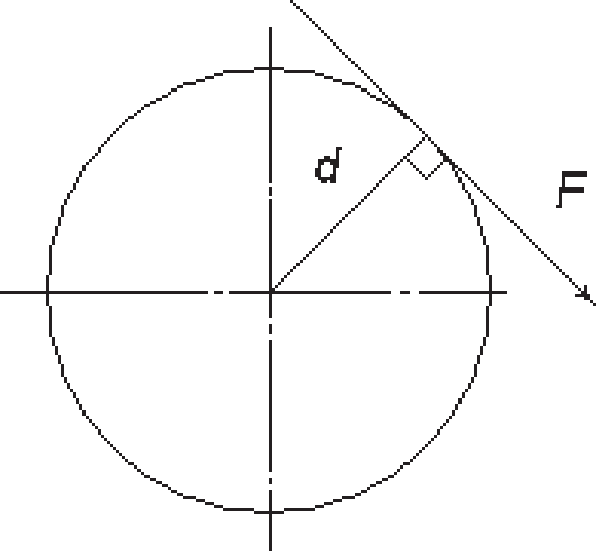 Рисунок 10Головку поворачивают до первой отметки и считывают усилие F по показаниям   динамометра.Определяют момент силы по формуле (1) и сравнивают с показателями таблицы 13.Момент силы определяется по формулеM = Fd,	(1)где М — момент силы, Нм; F —  сила (усилие), Н; d  — плечо силы, м.Если момент силы соответствует показателям таблицы 13, испытание прекращают, образец головки считается выдержавшим испытание. Если момент силы превышает показатель максимального момента силы таблицы 13, образец головки считается невыдержавшим испытания. Если момент силы на участке до первой отметки ниже минимального момента силы таблицы 13, испытание продолжают, поворачивая головку до второй отметки. Образец головки считается выдержавшим испытание, если момент силы на участке от первой до второй отметки не ниже минимального момента силы таблицы 13.Все отобранные образцы должны выдерживать испытание.Метод проверки качества поверхностей головокКачество поверхностей головок проверяют внешним осмотром, размер и глубину раковин изме- ряют штангенциркулем с ценой деления до 0,1 мм. Все отобранные образцы должны соответствовать данным, установленным в 5.1.7.Методы проверки материала и защитных антикоррозионных покрытий головокМетод проверки материала головокКачество материала, применяемого для изготовления головок, проверяют по сопроводительной документации изготовителя.Устойчивость головок из полимерных материалов к условиям эксплуатации проводят по про- грамме и методике, согласованным и утвержденным в установленном порядке.Метод проверки защитных антикоррозионных покрытий головокСоответствие защитных антикоррозионных покрытий головок условиям эксплуатации проверяют сравнением данных конструкторской документации предприятия-изготовителя:16ГОСТ Р 53279—2009с требованиями ГОСТ 9.303 — для металлических и неметаллических неорганических покрытий;с требованиями ГОСТ 9.032, ГОСТ 9.104 — для лакокрасочных покрытий.Образец головки считается выдержавшим испытания, если он соответствует требованиям установленным в 5.1.9.Все отобранные образцы должны выдерживать испытания.Метод проверки наработки головок на отказОборудованиеПроверку проводят на испытательном оборудовании, обеспечивающем возможность создания и измерения гидравлического давления в соответствии с методикой испытаний. При испытании должно быть обеспечено вытеснение воздуха из внутренних полостей головок.Для проведения испытания используют вспомогательные соединительные головки одинакового условного прохода с испытываемым образцом, соответствующие требованиям настоящего стандарта.Проведение испытанийОтобранную головку смыкают с вспомогательной соединительной головкой одного условного прохода и присоединяют к трубопроводу испытательного оборудования. При этом не рекомендуется соединять головки ГМ и ГЦ друг с другом или между собой.Испытываемые головки подвергаются цикличному воздействию гидравлического давления. Циклом следует считать: воздействие на головки в течение не менее 20 секунд гидравлического дав- ления, величина которого должна быть равной рабочему давлению головки, указанному в таблице 1, и последующее снижение его до нуля.Головки подвергаются нормативному количеству циклов. Через каждые 100 циклов и после за- вершения нормативного количества циклов головку подвергают воздействию рабочего давления в течение не менее двух минут, после чего давление снижают до нуля. В процессе воздействия давления и после его снижения проводят визуально внешний осмотр головок на наличие критериев отказа.Критериями отказа следует считать нарушение герметичности (выделение воды через соединения и материал головки); выдавливание резиновых колец, появление видимых деформаций, трещин на поверхностях головок, а также разрушение элементов конструкции.Образец головки считается выдержавшим испытание, если на нем не выявлено ни одного из критериев отказа.Все отобранные образцы должны выдерживать испытание.Метод проверки климатического исполнения головкиКлиматическое исполнение головок проверяют испытанием их на работоспособность при нижних и верхних значениях рабочих температур в соответствии с 5.1.11.Работоспособность головок при минусовых температурах проверяют выдержкой в течение одного часа в камере холода отобранного образца головки и вспомогательной соединительной головки одного условного прохода, соответствующей требованиям настоящего стандарта, а также отдельно ре- зинового кольца от другого отобранного образца головки. Головки подбирают так, чтобы не соединять головки ГМ и ГЦ друг с другом или между собой. После выемки из камеры холода проводят смыкание головок и сжатие резиновых колец в диаметральной плоскости. Головки должны смыкаться с усилием от руки на величину не менее одной ширины клыка. Допускается головки с условными проходами от DN 80 до DN 150 смыкать с использованием ключей по ГОСТ 14286. Время смыкания головок с услов- ными проходами до DN 80 не должно превышать 5 с. Время смыкания головок с условными проходами от DN 80 до DN 150 не должно превышать 10 с. Образцы резиновых колец и головок, подвергнутые испытанию, не должны иметь деформаций и трещин.Образец головки считается выдержавшим испытание, если в процессе проведения испытания он отвечает условиям и требованиям 7.14.1.Все отобранные образцы должны выдерживать испытание.Для испытаний отбирается образец головки, испытанный по 7.14.1. Работоспособность головки при верхней рабочей температуре воздуха, установленной для климатического исполнения, проверяют выдержкой в камере тепла в течение двух часов образца головки и вспомогательной со- единительной головки одного условного прохода, соответствующей требованиям настоящего стан-17ГОСТ Р 53279—2009дарта, предварительно сомкнутых между собой. После изъятия из камеры не позднее чем через 30 с головки размыкают и повторно смыкают и размыкают усилием от руки. При этом головки должны смыкаться на величину захода клыка по спиральному выступу не менее одной ширины клыка. До- пускается головки с условными проходами от DN 80 до DN 150 смыкать с использованием ключей по ГОСТ 14286. Резиновые кольца не должны выскакивать из пазов головок при их разъединении, а также иметь деформации и повреждения.Образец головки считается выдержавшим испытание, если в процессе проведения испытания он отвечает условиям и требованиям 7.14.2.Все отобранные образцы должны выдерживать испытание.7.15 Комплектность, содержание разделов паспорта, маркировку и упаковку проверяют внешним осмотром и сличением с нормативной и конструкторской документацией.18ГОСТ Р 53279—2009Приложение А (обязательное)Требования к калибру для проверки смыкания головок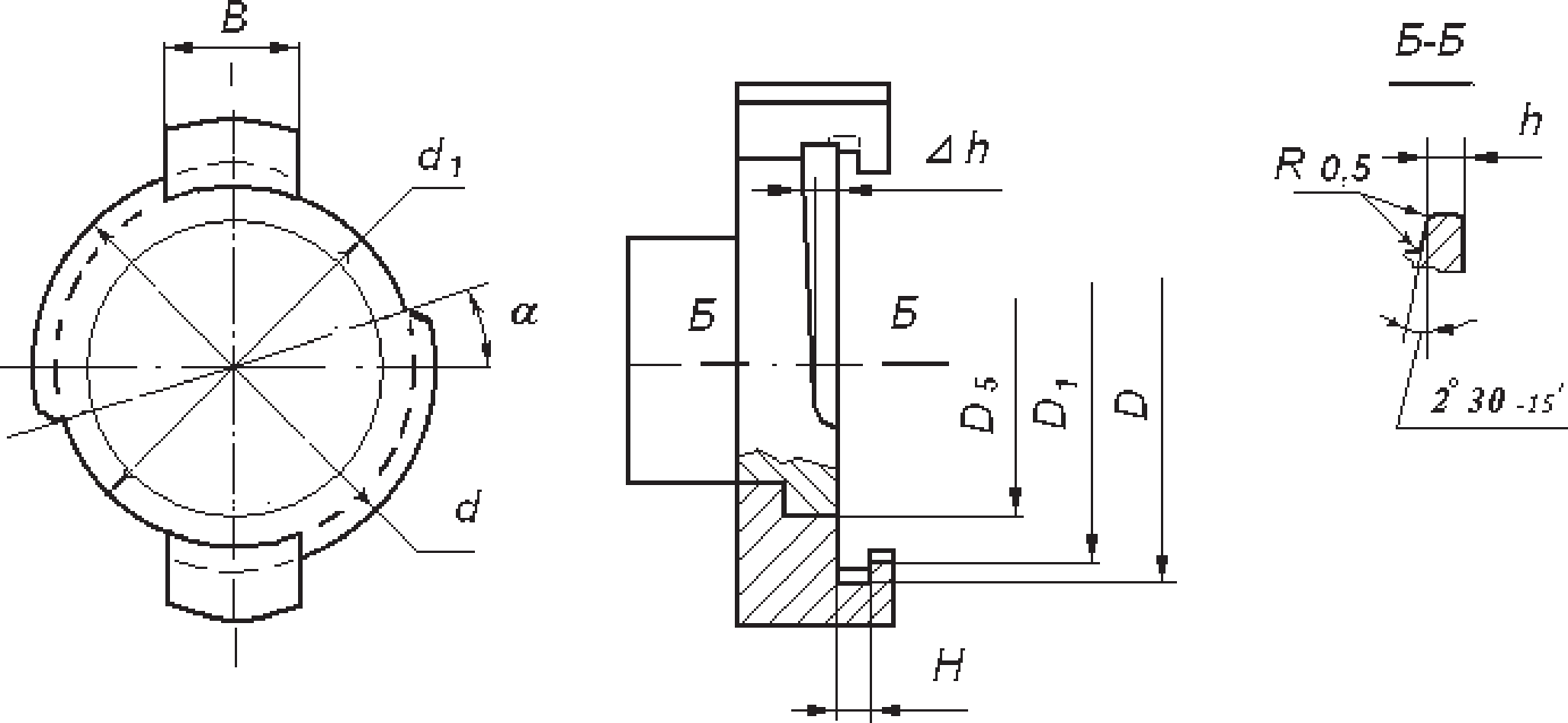 Рисунок АА.1 Предельные отклонения размеров по H10, h10 по ГОСТ 25346 А.2 Материал: сталь 45А.3 Ход спиральной поверхности h задан на 60°А.4 D5 — размер в соответствии с требованиями настоящего стандарта А.5 Твердость HRc 40 — 45А.6 Rz 12,5Т а б л и ц а  А.1	Размеры в мм, кроме 19ГОСТ Р 53279—2009УДК 614.843.27: 006.354	ОКС 13.220.01	ОКП 485480Ключевые слова: пожарное оборудование, пожарная арматура, пожарная соединительная головка, пожарный рукав.Допечатная подготовка издания, в том числе работы по издательскому редактированию, осуществлена ФГУ ВНИИПО МЧС РоссииОфициальная публикация стандарта осуществлена ФГУП «Стандартинформ» в полном соответствиис электронной версией, представленной ФГУ ВНИИПО МЧС РоссииОтветственный за выпуск В.А. ИвановРедактор А.Д. ЧайкаКорректор П.М. СмирновТехнический редактор А.А БлиновКомпьютерная верстка А.А Блинов, Н.А. Свиридова20Назначение головкиУсловный проход, типPр, МПаНапорные ПМ25, 40, 50, 65, 4050, 6550, все типы3,0Напорные ПМ25, 5025, все типы2,0Напорные ПМ40, 50, 65, 80, 90, 4050, 6550, 8050, 8065, все типы1,6Напорные ПМ150, все типы1,2Напорные ВПК40, 50, 65, все типы1,0ВсасывающиеГРВ-80, ГМВ-80, ГЗВ-80, ГМВ-100, ГЗВ-100,ГМВ-125, ГЗВ-1251,0ВсасывающиеГРВ-100, ГРВ-1250,1DNdd1DD1HhhH1, не менееb1A, не болееB2546–1,040–1,047+0,2540+0254,5+0,250,6 ± 0,13,5–0,25——7218 ± 0,910° ± 14071–0,963–0,972+0,5564+0,556,2+0,251,0 ± 0,13,7–0,2554±110424 ± 1,015° ± 15085–1,077–0,986+0,5578+0,557+0,251,1 ± 0,14,6–0,2564±111028 ± 1,020° ± 1DNdd1DD1HhhH1, не менееb1A, не болееB65103–1,094–1,0104+0,5595+0,558+0,251,2 ± 0,15,6–0,2575 ± 114032 ± 1,225° ± 180115–1,0106–1,0116+0,55107+0,559+0,251,3 ± 0,16,5–0,3575 ± 115435 ± 1,225° ± 1100149–1,20139–1,20150+0,65140+0,659,5+0,251,5 ± 0,17,2–0,35105 ± 118738 ± 1,230° ± 1125175–1,20165–1,20176+0,65166+0,6510,5+0,31,6 ± 0,17,3–0,35106 ± 122240 ± 1,230° ± 1150195–1,4185–1,4197+0,75185+0,7512+0,31,7 ± 0,17,8–0,35107 ± 125440 ± 1,230° ± 1П р и м е ч а н и я:— Ход спиральной плоскости головки h задан на 60°.— Размеры смыкаемой части головок с DN 90 в соответствии с размерами для головок с DN 100.П р и м е ч а н и я:— Ход спиральной плоскости головки h задан на 60°.— Размеры смыкаемой части головок с DN 90 в соответствии с размерами для головок с DN 100.П р и м е ч а н и я:— Ход спиральной плоскости головки h задан на 60°.— Размеры смыкаемой части головок с DN 90 в соответствии с размерами для головок с DN 100.П р и м е ч а н и я:— Ход спиральной плоскости головки h задан на 60°.— Размеры смыкаемой части головок с DN 90 в соответствии с размерами для головок с DN 100.П р и м е ч а н и я:— Ход спиральной плоскости головки h задан на 60°.— Размеры смыкаемой части головок с DN 90 в соответствии с размерами для головок с DN 100.П р и м е ч а н и я:— Ход спиральной плоскости головки h задан на 60°.— Размеры смыкаемой части головок с DN 90 в соответствии с размерами для головок с DN 100.П р и м е ч а н и я:— Ход спиральной плоскости головки h задан на 60°.— Размеры смыкаемой части головок с DN 90 в соответствии с размерами для головок с DN 100.П р и м е ч а н и я:— Ход спиральной плоскости головки h задан на 60°.— Размеры смыкаемой части головок с DN 90 в соответствии с размерами для головок с DN 100.П р и м е ч а н и я:— Ход спиральной плоскости головки h задан на 60°.— Размеры смыкаемой части головок с DN 90 в соответствии с размерами для головок с DN 100.П р и м е ч а н и я:— Ход спиральной плоскости головки h задан на 60°.— Размеры смыкаемой части головок с DN 90 в соответствии с размерами для головок с DN 100.П р и м е ч а н и я:— Ход спиральной плоскости головки h задан на 60°.— Размеры смыкаемой части головок с DN 90 в соответствии с размерами для головок с DN 100.П р и м е ч а н и я:— Ход спиральной плоскости головки h задан на 60°.— Размеры смыкаемой части головок с DN 90 в соответствии с размерами для головок с DN 100.П р и м е ч а н и я:— Ход спиральной плоскости головки h задан на 60°.— Размеры смыкаемой части головок с DN 90 в соответствии с размерами для головок с DN 100.Условный проходHh254,2+0,33,8–0,3405,9+0,34,0–0,3506,7+0,24,9–0,3657,7+0,26,0–0,3Типd2d3D4, не менееD5d5D6d6Н2h2l, не менееLГР-2528,4+0,127,0+0,11938+0,537,2–0,511+0,311–0,33575ГР-4038 ± 0,335,5 ± 0,33058+0,557,2–0,511+0,311–0,34593ГР-50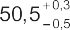 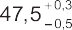 4268+0,567,2–0,551,5+0,550,8-0,812+0,312–0,352100ГР-65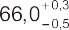 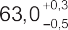 5784+0,583,2–0,567,0+0,566,3-0,812+0,312–0,356114Типd2d3D4, не менееD5d5D6d6Н2h2l, не менееLГР-80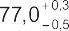 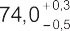 6995+0,594,2–0,578,0+0,577,3–0,814+0,314–0,360120ГР-90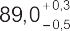 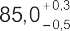 78118+0,5118–0,590,0+0,589,3–0,815+0,315–0,3100172ГР-150136172+0,6170,5–0,6152,0+0,5150,3–0,815+0,315–0,3140220П р и м е ч а н и я:— Размер L в таблицах 3 — 11 рекомендуемый.— Размеры d5, D4, D5, h2, H2 применяются для головок ГП и размеры d5, D5, h2, H2 — для головок ГЗ.П р и м е ч а н и я:— Размер L в таблицах 3 — 11 рекомендуемый.— Размеры d5, D4, D5, h2, H2 применяются для головок ГП и размеры d5, D5, h2, H2 — для головок ГЗ.П р и м е ч а н и я:— Размер L в таблицах 3 — 11 рекомендуемый.— Размеры d5, D4, D5, h2, H2 применяются для головок ГП и размеры d5, D5, h2, H2 — для головок ГЗ.П р и м е ч а н и я:— Размер L в таблицах 3 — 11 рекомендуемый.— Размеры d5, D4, D5, h2, H2 применяются для головок ГП и размеры d5, D5, h2, H2 — для головок ГЗ.П р и м е ч а н и я:— Размер L в таблицах 3 — 11 рекомендуемый.— Размеры d5, D4, D5, h2, H2 применяются для головок ГП и размеры d5, D5, h2, H2 — для головок ГЗ.П р и м е ч а н и я:— Размер L в таблицах 3 — 11 рекомендуемый.— Размеры d5, D4, D5, h2, H2 применяются для головок ГП и размеры d5, D5, h2, H2 — для головок ГЗ.П р и м е ч а н и я:— Размер L в таблицах 3 — 11 рекомендуемый.— Размеры d5, D4, D5, h2, H2 применяются для головок ГП и размеры d5, D5, h2, H2 — для головок ГЗ.П р и м е ч а н и я:— Размер L в таблицах 3 — 11 рекомендуемый.— Размеры d5, D4, D5, h2, H2 применяются для головок ГП и размеры d5, D5, h2, H2 — для головок ГЗ.П р и м е ч а н и я:— Размер L в таблицах 3 — 11 рекомендуемый.— Размеры d5, D4, D5, h2, H2 применяются для головок ГП и размеры d5, D5, h2, H2 — для головок ГЗ.П р и м е ч а н и я:— Размер L в таблицах 3 — 11 рекомендуемый.— Размеры d5, D4, D5, h2, H2 применяются для головок ГП и размеры d5, D5, h2, H2 — для головок ГЗ.П р и м е ч а н и я:— Размер L в таблицах 3 — 11 рекомендуемый.— Размеры d5, D4, D5, h2, H2 применяются для головок ГП и размеры d5, D5, h2, H2 — для головок ГЗ.П р и м е ч а н и я:— Размер L в таблицах 3 — 11 рекомендуемый.— Размеры d5, D4, D5, h2, H2 применяются для головок ГП и размеры d5, D5, h2, H2 — для головок ГЗ.ТипD4, не менееD6lLГМ-2519G*1-В17–1,540ГМ-4030G1 1 -В220–1,546ГМ-5043G2-В21–1,548ГМ-6557G2 1 -В225–1,556ГМ-8068G3-В28–1,560ГМ-9087G4-В30–1,566ГМ-150136G6-В35–2,080* Трубная цилиндрическая резьба по ГОСТ 6357* Трубная цилиндрическая резьба по ГОСТ 6357* Трубная цилиндрическая резьба по ГОСТ 6357* Трубная цилиндрическая резьба по ГОСТ 6357* Трубная цилиндрическая резьба по ГОСТ 6357Типd6D4, не менееlLГЦ-25G1-В1917+1,556ГЦ-40G1 1 -В23020+1,568ГЦ-50G2-В4322,5+1,573ГЦ-65G2 1 -В25725,0+1,580ГЦ-80G3-В6828,0+1,583ГЦ-90G4-В8730,0+1,596ГЦ-150G6-В13645,0+2125ТипLГП 5025123ГП 5040121ГП 6550165ГП 8050175ТипLГП 8065165ГП 90х80175П р и м е ч а н и е — Смыкаемые части головки должны свободно вращаться относительно корпуса с установленным резиновым кольцом и не смещаться вдоль корпуса относительно продольной оси головкиП р и м е ч а н и е — Смыкаемые части головки должны свободно вращаться относительно корпуса с установленным резиновым кольцом и не смещаться вдоль корпуса относительно продольной оси головкиТипLГЗ-2552ГЗ-4072ГЗ-5083ГЗ-6588ГЗ-8090ГЗ-90107ГЗ-150125П р и м е ч а н и е — Смыкаемая часть головки должна свободно вращаться относительно корпуса с установленным резиновым кольцом и не смещаться вдоль корпуса относительно продольной оси головкиП р и м е ч а н и е — Смыкаемая часть головки должна свободно вращаться относительно корпуса с установленным резиновым кольцом и не смещаться вдоль корпуса относительно продольной оси головкиТипd2d3D4, не менееD5d5H2h2l, не менееLГРВ-8075 ± 0,473 ± 0,46495+0,595–0,514+0,314–0,3100172ГРВ-100100 ± 0,598 ± 0,587118+0,5118–0,515+0,315–0,3100172ГРВ-125124 ± 0,5122 ± 0,5110144+0,6144–0,618+0,318–0,3140220П р и м е ч а н и е — Размеры D4, d5, D5, h2, H2 применяются для головок ГЗВ.П р и м е ч а н и е — Размеры D4, d5, D5, h2, H2 применяются для головок ГЗВ.П р и м е ч а н и е — Размеры D4, d5, D5, h2, H2 применяются для головок ГЗВ.П р и м е ч а н и е — Размеры D4, d5, D5, h2, H2 применяются для головок ГЗВ.П р и м е ч а н и е — Размеры D4, d5, D5, h2, H2 применяются для головок ГЗВ.П р и м е ч а н и е — Размеры D4, d5, D5, h2, H2 применяются для головок ГЗВ.П р и м е ч а н и е — Размеры D4, d5, D5, h2, H2 применяются для головок ГЗВ.П р и м е ч а н и е — Размеры D4, d5, D5, h2, H2 применяются для головок ГЗВ.П р и м е ч а н и е — Размеры D4, d5, D5, h2, H2 применяются для головок ГЗВ.П р и м е ч а н и е — Размеры D4, d5, D5, h2, H2 применяются для головок ГЗВ.ТипD6D4, не менееlLГМВ-80М* 95×46428–1,564ГМВ-100М 125×68740–2,076ГМВ-125М 150×611040–2,081* Метрическая резьба по ГОСТ 24705* Метрическая резьба по ГОСТ 24705* Метрическая резьба по ГОСТ 24705* Метрическая резьба по ГОСТ 24705* Метрическая резьба по ГОСТ 24705ТипLГЗВ-8086ГЗВ-10092ГЗВ-125100П р и м е ч а н и е — Смыкаемая часть головки должна свободно вращаться относительно корпуса с установленным резиновым кольцом и не смещаться вдоль корпуса относительно продольной оси головкиП р и м е ч а н и е — Смыкаемая часть головки должна свободно вращаться относительно корпуса с установленным резиновым кольцом и не смещаться вдоль корпуса относительно продольной оси головкиPр, МПаИспытательное гидравлическое давление, МПаМаксимальное гидравлическое давление, МПа, не менее3,03,8 + 0,16,02,02,5 + 0,13,51,62,0 + 0,13,51,21,5 + 0,12,51,01,25 + 0,12,00,10,2 + 0,10,2DNМинимальный момент силы, Нм, не менееМаксимальный момент, Нм, не более250,74,8400,76,8500,79,2650,712,5800,718,61000,718,61251,518,61501,518,6Климатическое исполнение головки по ГОСТ 15150Рабочая температура, при эксплуатации, °СРабочая температура, при эксплуатации, °СКлиматическое исполнение головки по ГОСТ 15150НижняяВерхняяТУ1минус 3040У1минус 4540УХЛ1минус 6040Наименование показателяНомер пунктаНомер пунктаНаименование показателятехнических требованийметодов испытанийРазмеры5.1.17.5Наличие и соответствие резиновых колец ГОСТ 65575.1.27.6Герметичность соединения, прочность и плотность материала головок при испытательном давлении5.1.37.7.1Герметичность соединения, прочность и плотность материала при разрежении во всасывающих головках5.1.47.8Качество поверхностей5.1.77.11Комплектность5.27.15Маркировка5.37.15Упаковка5.47.15Наименование показателяНомер пунктаНомер пунктаНаименование показателятехнических требованийметодов испытанийГерметичность соединений, прочность и плотность материала головок при максимальном гидравличе- ском давлении5.1.37.7.2Наличие выступов и ограничительного буртика и обе- спечение захвата ключом5.1.57.9Смыкание головок5.1.67.10Качество материалов5.1.87.12Наработка на отказ5.1.97.13Климатическое исполнение5.1.107.14Условный проходОбозначениеОбозначениеОбозначениеОбозначениеОбозначениеОбозначениеОбозначениеОбозначениеОбозначениеУсловный проходdd1DD1HhhВ25464047404,50,63,518,910°40716372646,21,03,72515°50857786787,01,14,62920°6510394104958,01,26,033,225°801151061161079,01,37,036,225°1001491391501409,51,57,539,230°12517516517616610,01,611,641,230°15019518519718512,01,78,241,230°